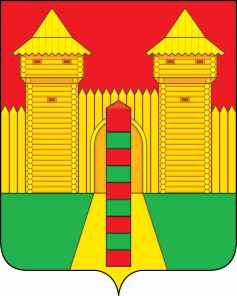 АДМИНИСТРАЦИЯ  МУНИЦИПАЛЬНОГО  ОБРАЗОВАНИЯ «ШУМЯЧСКИЙ   РАЙОН» СМОЛЕНСКОЙ  ОБЛАСТИПОСТАНОВЛЕНИЕот 28.09.2021г. № 422          п. ШумячиВ соответствии с Земельным кодексом Российской ФедерацииАдминистрация муниципального образования «Шумячский район» Смоленской областиП О С Т А Н О В Л Я Е Т:                 Постановление Администрации муниципального образования «Шумячский район» Смоленской области от 22.07.2021 г. № 310 «О расторжении договора аренды земельного участка, государственная собственность на который не разграничена от 19.07.2018г. № 1130» признать утратившим силу.Глава муниципального образования «Шумячский район» Смоленской области                                             А. Н. ВасильевО признании утратившим силу  постановления Администрации муниципального образования «Шумячский район» Смоленской области от 22.07.2021г. № 310 